Sample Course Outline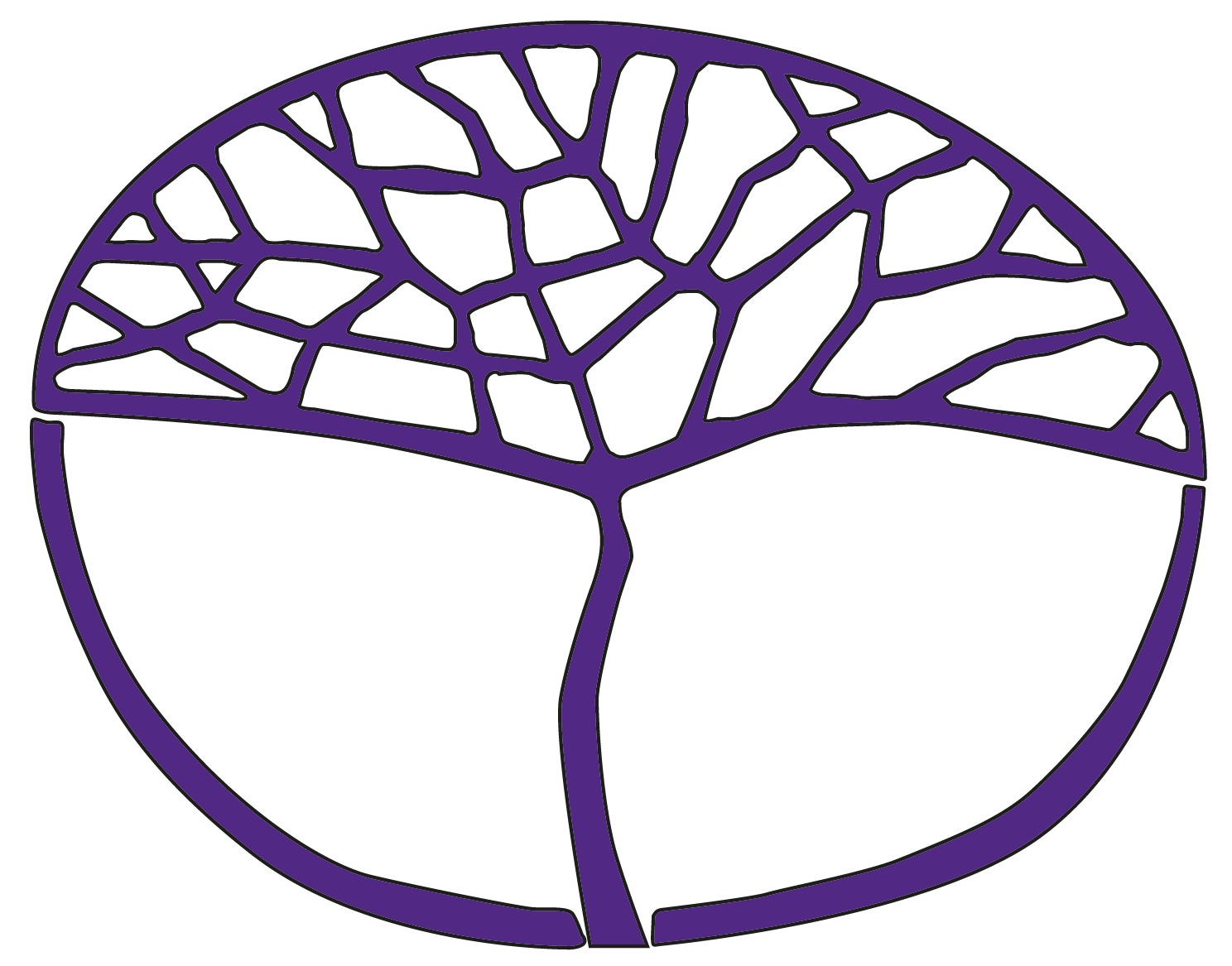 Chinese: Background LanguageATAR Year 11Copyright© School Curriculum and Standards Authority, 2014This document – apart from any third party copyright material contained in it – may be freely copied, or communicated on an intranet, for non-commercial purposes in educational institutions, provided that the School Curriculum and Standards Authority is acknowledged as the copyright owner, and that the Authority’s moral rights are not infringed.Copying or communication for any other purpose can be done only within the terms of the Copyright Act 1968 or with prior written permission of the School Curriculum and Standards Authority. Copying or communication of any third party copyright material can be done only within the terms of the Copyright Act 1968 or with permission of the copyright owners.Any content in this document that has been derived from the Australian Curriculum may be used under the terms of the Creative Commons Attribution-NonCommercial 3.0 Australia licenceDisclaimerAny resources such as texts, websites and so on that may be referred to in this document are provided as examples of resources that teachers can use to support their learning programs. Their inclusion does not imply that they are mandatory or that they are the only resources relevant to the course.Sample course outlineChinese: Background Language – ATAR Year 11Semester 1Semester 2WeekKey teaching points1–9Issue: Young people and their relationships
Students will consider their relationships with family, their connections with friends and the influence of international popular youth culture on young people. Issue: Young people and their relationships
Students will consider their relationships with family, their connections with friends and the influence of international popular youth culture on young people. 1–9PerspectivesSuggested sub-topics – related to issue and perspectives1–9Personal: individual identityFriendship – 友谊Peer influence – 朋辈影响Relationship with parents – 和家长的关系 1–9Community: connections with Chinese-speaking communities locally, regionally and worldwideFriendship – 友谊Family expectations – 来自家庭的期望 1–9International: connections with the world as a global citizenOnline relationship – 网上的各种关系Impact of new technologies on young people – 现代科技对青少年的影响1–9Contexts and textsSocial and community settingsinterview	http://www.youtube.com/watch?v=wUO4I2oP7Vg – ‘Tiger daughter’articles	两代人的思想与价值观 (from 教材) 	中学生怎样看家长 (from 中国通Stage 4)	青年人的烦恼, ‘Chinese Made Easy 5’	电子科技与现代中国青少年 (from教材)Contemporary literature and the artsfilm	饮食男女 (Eat Drink Man Woman)song	听妈妈的话 (Listen to Mum)Contexts and textsSocial and community settingsinterview	http://www.youtube.com/watch?v=wUO4I2oP7Vg – ‘Tiger daughter’articles	两代人的思想与价值观 (from 教材) 	中学生怎样看家长 (from 中国通Stage 4)	青年人的烦恼, ‘Chinese Made Easy 5’	电子科技与现代中国青少年 (from教材)Contemporary literature and the artsfilm	饮食男女 (Eat Drink Man Woman)song	听妈妈的话 (Listen to Mum)1–9Linguistic resourcesGrammar: introduction, revision and consolidation of grammatical items relevant to the issues, perspectives, contexts and texts, and the linguistic resources for the course.Intercultural understandingsrole of family and friends in Chinese-speaking communities and in the wider Australian communityindividual identity within the family and friendship groupsfamily expectationsvariation of language according to different cultural contextscultural and linguistic significance of idioms and colloquialismsLinguistic resourcesGrammar: introduction, revision and consolidation of grammatical items relevant to the issues, perspectives, contexts and texts, and the linguistic resources for the course.Intercultural understandingsrole of family and friends in Chinese-speaking communities and in the wider Australian communityindividual identity within the family and friendship groupsfamily expectationsvariation of language according to different cultural contextscultural and linguistic significance of idioms and colloquialismsWeekKey teaching pointsLanguage learning and communication strategiesStrategies to:maintain conversation and organise spoken discoursemanipulate Chinese to communicate ideas and information effectivelyuse textual cues and understanding of text structure to interpret meaningsummarise and synthesise information and ideas from texts.Task 1: Responding to texts: SpokenTask 2: Oral CommunicationTask 3: Responding to texts: WrittenLanguage learning and communication strategiesStrategies to:maintain conversation and organise spoken discoursemanipulate Chinese to communicate ideas and information effectivelyuse textual cues and understanding of text structure to interpret meaningsummarise and synthesise information and ideas from texts.Task 1: Responding to texts: SpokenTask 2: Oral CommunicationTask 3: Responding to texts: Written10–15Issue: Traditions and values in a contemporary society 
Students will consider how the traditions and values of Chinese-speaking communities are maintained in multicultural environments and in a changing society. Issue: Traditions and values in a contemporary society 
Students will consider how the traditions and values of Chinese-speaking communities are maintained in multicultural environments and in a changing society. 10–15PerspectivesSuggested sub-topics – related to issue and perspectives10–15Personal: individual identityThe value of education – 教育的价值10–15Community: connections with Chinese-speaking communities locally, regionally and worldwideFamily and social values – 传统的家庭及社会价值Respect for elders – 尊重长辈Festivals and celebrations – 节日及其庆祝活动10–15Contexts and textsSocial and community settingsarticle	（二）男人和女人的地位 (from当代中文) interview	杨澜访谈:中国虎妈挑战美国教育（上、下） 	http://www.youtube.com/watch?v=agajUVhZD5gContemporary literature and the artssong	中国话 (Zhongguo hua) 	陈静，陈静日记 – 澳洲新移民的故事，第八集，香蕉人Mediaarticle	中国养儿防老观念悄改变 (traditional value)	http://news.qq.com/a/20130905/004653.htm Contexts and textsSocial and community settingsarticle	（二）男人和女人的地位 (from当代中文) interview	杨澜访谈:中国虎妈挑战美国教育（上、下） 	http://www.youtube.com/watch?v=agajUVhZD5gContemporary literature and the artssong	中国话 (Zhongguo hua) 	陈静，陈静日记 – 澳洲新移民的故事，第八集，香蕉人Mediaarticle	中国养儿防老观念悄改变 (traditional value)	http://news.qq.com/a/20130905/004653.htm 10–15Linguistic resourcesGrammar: introduction, revision and consolidation of grammatical items relevant to the issues, perspectives, contexts and texts, and the linguistic resources for the course.Intercultural understandingsattitude to education in Chinese and different western societiesstatus of elderly in family and community family celebrationsadoption of Chinese celebrations and festivals in western communitiesLinguistic resourcesGrammar: introduction, revision and consolidation of grammatical items relevant to the issues, perspectives, contexts and texts, and the linguistic resources for the course.Intercultural understandingsattitude to education in Chinese and different western societiesstatus of elderly in family and community family celebrationsadoption of Chinese celebrations and festivals in western communitiesWeekKey teaching pointsLanguage learning and communication strategiesStrategies to:organise and structure text and develop ideas coherently and logically manipulate Chinese to communicate effectively in a range of contextsanalyse the way culture and identity are expressed through languagevary vocabulary and grammatical structures for emphasis and interestinterpret social situations and apply knowledge of sociolinguistic conventions to select appropriate language. Dictionaries: strategies to facilitate use of monolingual and bilingual dictionaries. Task 4: Creating text in Chinese16Task 5: Semester 1 practical (oral) examination Task 6: Semester 1 written examinationWeekKey teaching pointsKey teaching pointsKey teaching points1–10Issue: The changing nature of workStudents will consider how advances in communication technologies and changes in expectations and aspirations affect future study and employment.Issue: The changing nature of workStudents will consider how advances in communication technologies and changes in expectations and aspirations affect future study and employment.Issue: The changing nature of workStudents will consider how advances in communication technologies and changes in expectations and aspirations affect future study and employment.1–10PerspectivesSuggested sub-topics – related to issue and perspectivesSuggested sub-topics – related to issue and perspectives1–10Personal: individual identityFuture careers and how it affects our education – 
未来就业及其对教育的影响Relationship between learning languages and occupation – 学习语言和职业的关系Future careers and how it affects our education – 
未来就业及其对教育的影响Relationship between learning languages and occupation – 学习语言和职业的关系1–10Community: connections with Chinese-speaking communities locally, regionally and worldwideChinese notion of ideal/preferred jobs – 中国传统求职观念的变迁Chinese notion of ideal/preferred jobs – 中国传统求职观念的变迁1–10International: connections with the world as a global citizenInfluence of technology on choice of jobs and job hunting – 上网求职的利与弊Future careers and education decisions – 未来就业机会
如何影响教育取向Influence of technology on choice of jobs and job hunting – 上网求职的利与弊Future careers and education decisions – 未来就业机会
如何影响教育取向1–10Contexts and textsSocial and community settingsvideo	Changing Nature of Work http://www.workvideos.com/ (in English)articles 	《我的母语》教师用书、P.229, 课本、第4章Contexts and textsSocial and community settingsvideo	Changing Nature of Work http://www.workvideos.com/ (in English)articles 	《我的母语》教师用书、P.229, 课本、第4章Contexts and textsSocial and community settingsvideo	Changing Nature of Work http://www.workvideos.com/ (in English)articles 	《我的母语》教师用书、P.229, 课本、第4章1–10Linguistic resourcesGrammar: introduction, revision and consolidation of grammatical items relevant to the issues, perspectives, contexts and texts, and the linguistic resources for the course.Intercultural understandingsattitude to education in Chinese and different western societiesaccess and attitude to technology in China and other Chinese-speaking communities status of different jobs and profession – Chinese versus western perspective (including changes in what Chinese consider the ‘ideal’ professions)Linguistic resourcesGrammar: introduction, revision and consolidation of grammatical items relevant to the issues, perspectives, contexts and texts, and the linguistic resources for the course.Intercultural understandingsattitude to education in Chinese and different western societiesaccess and attitude to technology in China and other Chinese-speaking communities status of different jobs and profession – Chinese versus western perspective (including changes in what Chinese consider the ‘ideal’ professions)Linguistic resourcesGrammar: introduction, revision and consolidation of grammatical items relevant to the issues, perspectives, contexts and texts, and the linguistic resources for the course.Intercultural understandingsattitude to education in Chinese and different western societiesaccess and attitude to technology in China and other Chinese-speaking communities status of different jobs and profession – Chinese versus western perspective (including changes in what Chinese consider the ‘ideal’ professions)1–10Language learning and communication strategiesStrategies to:organise and structure text and develop ideas coherently and logically manipulate Chinese to communicate effectively in a range of contextsanalyse the way culture and identity are expressed through languageanalyse ways in which language and texts reflect and influence values and behavioursvary vocabulary and grammatical structures for emphasis and interestvary the structure and format of texts appropriate to context, purpose and audiencesummarise and synthesise information from a variety of texts.Dictionaries: strategies to facilitate use of monolingual and bilingual dictionaries. Task 7: Responding to texts: SpokenTask 8: Creating texts in ChineseTask 9: Responding to texts: WrittenLanguage learning and communication strategiesStrategies to:organise and structure text and develop ideas coherently and logically manipulate Chinese to communicate effectively in a range of contextsanalyse the way culture and identity are expressed through languageanalyse ways in which language and texts reflect and influence values and behavioursvary vocabulary and grammatical structures for emphasis and interestvary the structure and format of texts appropriate to context, purpose and audiencesummarise and synthesise information from a variety of texts.Dictionaries: strategies to facilitate use of monolingual and bilingual dictionaries. Task 7: Responding to texts: SpokenTask 8: Creating texts in ChineseTask 9: Responding to texts: WrittenLanguage learning and communication strategiesStrategies to:organise and structure text and develop ideas coherently and logically manipulate Chinese to communicate effectively in a range of contextsanalyse the way culture and identity are expressed through languageanalyse ways in which language and texts reflect and influence values and behavioursvary vocabulary and grammatical structures for emphasis and interestvary the structure and format of texts appropriate to context, purpose and audiencesummarise and synthesise information from a variety of texts.Dictionaries: strategies to facilitate use of monolingual and bilingual dictionaries. Task 7: Responding to texts: SpokenTask 8: Creating texts in ChineseTask 9: Responding to texts: Written11–15Issue: The individual as a global citizenStudents will consider a range of global issues, such as environmental concerns and the impact of global events on individuals and society. This issue is continued in Year 12. Issue: The individual as a global citizenStudents will consider a range of global issues, such as environmental concerns and the impact of global events on individuals and society. This issue is continued in Year 12. Issue: The individual as a global citizenStudents will consider a range of global issues, such as environmental concerns and the impact of global events on individuals and society. This issue is continued in Year 12. 11–15PerspectivesPerspectivesSuggested sub-topics – related to issue and perspectives11–15Personal: individual identityPersonal: individual identityIndividual impact: how can I help? – the environment, society – 如何凭个人力量改善环境、贡献社会11–15Contexts and textsSocial and community settingsarticle	污染, p.74, ‘Chinese Made Easy 5’ dialogue	p.220–221, 汉语教程、第三册上speech	p.103, ‘Chinese Made Easy 5’Contemporary literature and the Artspoem	The Weeping Bird, pp.115–116, ‘My Mother Tongue’Mediainterview	Nicole Kidman http://www.youtube.com/watch?v=XP1qsjpjiccContexts and textsSocial and community settingsarticle	污染, p.74, ‘Chinese Made Easy 5’ dialogue	p.220–221, 汉语教程、第三册上speech	p.103, ‘Chinese Made Easy 5’Contemporary literature and the Artspoem	The Weeping Bird, pp.115–116, ‘My Mother Tongue’Mediainterview	Nicole Kidman http://www.youtube.com/watch?v=XP1qsjpjiccContexts and textsSocial and community settingsarticle	污染, p.74, ‘Chinese Made Easy 5’ dialogue	p.220–221, 汉语教程、第三册上speech	p.103, ‘Chinese Made Easy 5’Contemporary literature and the Artspoem	The Weeping Bird, pp.115–116, ‘My Mother Tongue’Mediainterview	Nicole Kidman http://www.youtube.com/watch?v=XP1qsjpjicc11–15Linguistic resourcesGrammar: introduction, revision and consolidation of grammatical items relevant to the issues, perspectives, contexts and texts, and the linguistic resources for the course.Intercultural understandingsimpact of globalisation on Chinese-speaking communities and their environment.Linguistic resourcesGrammar: introduction, revision and consolidation of grammatical items relevant to the issues, perspectives, contexts and texts, and the linguistic resources for the course.Intercultural understandingsimpact of globalisation on Chinese-speaking communities and their environment.Linguistic resourcesGrammar: introduction, revision and consolidation of grammatical items relevant to the issues, perspectives, contexts and texts, and the linguistic resources for the course.Intercultural understandingsimpact of globalisation on Chinese-speaking communities and their environment.11–15Language learning and communication strategiesStrategies to:organise and structure text and develop ideas coherently and logically manipulate Chinese to communicate effectively in a range of contextsvary vocabulary and grammatical structures for emphasis and interestuse strategies to maintain communication i.e. ask for clarification, additional information. Dictionaries: strategies to facilitate use of monolingual and bilingual dictionaries. Task 10: Oral communication Language learning and communication strategiesStrategies to:organise and structure text and develop ideas coherently and logically manipulate Chinese to communicate effectively in a range of contextsvary vocabulary and grammatical structures for emphasis and interestuse strategies to maintain communication i.e. ask for clarification, additional information. Dictionaries: strategies to facilitate use of monolingual and bilingual dictionaries. Task 10: Oral communication Language learning and communication strategiesStrategies to:organise and structure text and develop ideas coherently and logically manipulate Chinese to communicate effectively in a range of contextsvary vocabulary and grammatical structures for emphasis and interestuse strategies to maintain communication i.e. ask for clarification, additional information. Dictionaries: strategies to facilitate use of monolingual and bilingual dictionaries. Task 10: Oral communication 16Task 11: Semester 2 practical (oral) examination Task 12: Semester 2 written examination Task 11: Semester 2 practical (oral) examination Task 12: Semester 2 written examination Task 11: Semester 2 practical (oral) examination Task 12: Semester 2 written examination 